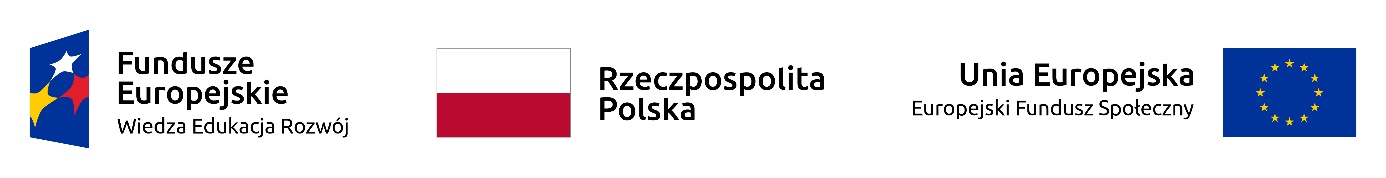 Uniwersytet Szczeciński ogłasza nabór pracodawców zainteresowanych organizacją i realizacją dwumiesięcznych staży dla studentów III roku kierunku Bezpieczeństwo Wodne, będących beneficjentami projektu „Studia praktyczne drogą do sukcesu zawodowego”.W okresie realizacji wsparcia Pracodawca otrzymuje refundację wynagrodzenia opiekuna stażu, pozostałe koszty, tj. m.in. wynagrodzenie stażysty, koszty ubezpieczenia pozostają po stronie realizatora projektu, tj. Uniwersytetu Szczecińskiego.Studenci kierowani na staż posiadają uprawnienia m.in. ratownika wodnego, starszego ratownika wodnego, patent PADI, operatora skutera ratowniczego.  Nabór prowadzony jest do dnia 23 kwietnia 2021 roku. Oferty należy składać na załączonym formularzu, na adres mailowy: krystyna.janczak@usz.edu.pl. Dodatkowe informacje znajdują się w regulaminie staży, określającym obowiązki stron, tj. Uniwersytetu Szczecińskiego, który jest organizatorem stażu, Pracodawcy, przyjmującego studentów na staż oraz studentów kierunku „Bezpieczeństwo wodne”, którzy biorą udział w stażu. Informacja o projekcie: Wydział Ekonomii, Finansów i Zarządzania Uniwersytetu Szczecińskiego realizuje projekt „Studia praktyczne drogą do sukcesu zawodowego” (POWR.03.01.00-00-DU11/18-00), współfinansowany ze środków Unii Europejskiej w ramach Europejskiego Funduszu Społecznego oraz Programu Operacyjnego Wiedza Edukacja Rozwój na lata 2014-2020. W ramach projektu, w systemie dualnym, realizowany jest program studiów dla kierunku „Bezpieczeństwo wodne”. Celem studiów dualnych jest przygotowanie praktyczne studentów do przyszłej pracy, dzięki odbyciu przez nich profesjonalnych staży. Studenci III roku kierunku, przygotowani do odbycia stażu u pracodawców którzy są w stanie zapewnić im odpowiednie warunki do praktycznej nauki zawodu, w toku nauki na uczelni zdobyli wiedzę teoretyczną i nabyli umiejętności praktyczne, niezbędne dla skutecznego i efektywnego wykonywania powierzonych im zadań.